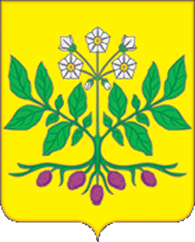 СОВЕТ ДЖУМАЙЛОВСКОГО СЕЛЬСКОГО ПОСЕЛЕНИЯ
КАЛИНИНСКОГО РАЙОНАРЕШЕНИЕхутор ДжумайловкаОб утверждении положения о порядке участия муниципального образования Джумайловского сельского поселения Калининского района в межмуниципальном сотрудничествеВ соответствии с пунктом 4 статьи 8 Федерального закона от 06.10.2003 № 131-ФЗ «Об общих принципах организации местного самоуправления в Российской Федерации» и Уставом Джумайловского сельского поселения Калининского района, Совет Джумайловского сельского поселения  Калининского района р е ш и л: 1. Утвердить Положение «О порядке участия муниципального образования Джумайловского сельского поселения Калининского района в межмуниципальном сотрудничестве» согласно приложению к настоящему решению.2. Опубликовать настоящее решение «Об утверждении положения о порядке участия муниципального образования Джумайловского сельского поселения Калининского района в межмуниципальном сотрудничестве» на официальном сайте www.адм-дж.рф/3. Контроль за выполнением настоящего решения возложить на постоянную комиссию по вопросам социально-правового и организационного обеспечения деятельности органов местного самоуправления Джумайловского сельского поселения Калининского района (Н.В. Одинцова).4. Настоящее решение вступает в силу со дня его обнародования.Глава Джумайловскогосельского поселения Калининского района                                   Е.И. КраснопюрПОЛОЖЕНИЕ О ПОРЯДКЕ УЧАСТИЯ МУНИЦИПАЛЬНОГО ОБРАЗОВАНИЯ «ДЖУМАЙЛОВСКОГО СЕЛЬСКОГО ПОСЕЛЕНИЯ КАЛИНИНСКОГО РАЙОНА» В МЕЖМУНИЦИПАЛЬНОМ СОТРУДНИЧЕСТВЕ1. Общие положения1.1. Настоящее Положение определяет порядок участия Джумайловского сельского поселения Калининского района в межмуниципальном сотрудничестве в соответствии с Федеральным законом от 06.10.2003 № 131-ФЗ «Об общих принципах организации местного самоуправления в Российской Федерации», Уставом Джумайловского сельского поселения Калининского района1.2. Под межмуниципальным сотрудничеством понимается организация взаимодействия, защиты общих интересов Джумайловского сельского поселения Калининского района и иных муниципальных образований в решении вопросов местного значения, осуществляемых в соответствии с настоящим Положением.2. Цели и задачи межмуниципального сотрудничества2.1. Межмуниципальное сотрудничество осуществляется в интересах населения Джумайловского сельского поселения Калининского района в целях:- содействия развитию местного самоуправления;- выражения и защиты общих интересов муниципальных образований;- повышения эффективности решения вопросов местного значения;- организации взаимодействия органов местного самоуправления муниципальных образований по вопросам местного значения;- объединения финансовых средств, материальных и иных ресурсов муниципальных образований для совместного решения вопросов местного значения;- обмена опытом в области организации и осуществления местного самоуправления;- формирования условий стабильного развития экономики муниципальных образований в интересах повышения жизненного уровня и качества жизни населения;- в иных целях, не противоречащих действующему законодательству.2.2. Для достижения целей в международном и межмуниципальном сотрудничестве определяются следующие задачи органов местного самоуправления городского округа:- выработка единых подходов в согласованных сферах деятельности по решению вопросов местного значения;- принятие решений по разработке и реализации совместных проектов и программ по решению вопросов местного значения;- содействие в разработке и внедрении прогрессивных технологий, оборудования и современных методов организации труда в системах жизнеобеспечения муниципальных образований;- содействие всестороннему развитию городской среды обитания, инфраструктуры социальной сферы, культуры, образования, спорта, возможностей досуга и отдыха;- обмен опытом в различных сферах деятельности городского округа;- иные задачи, не противоречащие действующему законодательству.3. Формы осуществления межмуниципального сотрудничества3.1. В зависимости от целей и организационно-правового содержания межмуниципальное сотрудничество может осуществляться в трех основных формах:- образование советов и иных объединений муниципальных образований;- заключение договоров и соглашений о сотрудничестве, совместной деятельности;- создание хозяйственных и некоммерческих межмуниципальных организаций.3.2. Межмуниципальные хозяйственные общества и некоммерческие организации осуществляют свою деятельность в соответствии с Гражданским кодексом Российской Федерации, Федеральным законом «О некоммерческих организациях», иными федеральными законами.4. Порядок участия в межмуниципальном сотрудничестве4.1. Решение о создании межмуниципальной организации или участии Джумайловского сельского поселения Калининского района в организациях межмуниципального сотрудничества принимается Советом Джумайловского сельского поселения Калининского района.4.2. При необходимости создания межмуниципальной организации или участия Джумайловского сельского поселения Калининского района в организациях межмуниципального сотрудничества орган, курирующий данное направление, проводит переговоры с должностными лицами других муниципальных образований либо представителями иных организаций, подготавливает все необходимые документы и представляет их на рассмотрение в орган для принятия решения о целесообразности участия в межмуниципальном сотрудничестве.4.3. Для принятия решения об участии в межмуниципальном сотрудничестве администрация Джумайловского сельского поселения Калининского района направляет в Совет Джумайловского сельского поселения Калининского района:- проект решения о вхождении Джумайловского сельского поселения Калининского района в межмуниципальное объединение либо участии в межмуниципальном сотрудничестве с другими муниципальными образованиями;- учредительные документы (проекты учредительных документов) организации межмуниципального сотрудничества либо проект договора или соглашения об установлении межмуниципальных связей и отношений;- документы, характеризующие возможности организации межмуниципального сотрудничества;- финансово-экономическое обоснование участия муниципального образования Джумайловского сельского поселения Калининского района в организации межмуниципального сотрудничества;- другие документы, предусмотренные действующим законодательством и муниципальными правовыми актами.4.4. В соответствии с принятым решением об участии Джумайловского сельского поселения Калининского района в межмуниципальном сотрудничестве глава Джумайловского сельского поселения Калининского района:- представляет интересы администрации Джумайловского сельского поселения Калининского района в межмуниципальных объединениях;- от имени администрации Джумайловского сельского поселения Калининского района подписывает учредительные документы организации межмуниципального сотрудничества, договоры и соглашения об установлении межмуниципальных связей и отношений;- осуществляет иные полномочия, установленные действующим законодательством и учредительными документами межмуниципальной организации.4.5. Администрация Джумайловского сельского поселения Калининского района в пределах средств, предусматриваемых в местном бюджете на очередной финансовый год, осуществляет:- перечисление (оплату) членских взносов и иных платежей, установленных учредительными документами организации межмуниципального сотрудничества;- выполнение обязательств в соответствии с заключенными договорами и соглашениями об установлении межмуниципальных связей и отношений;- передачу имущества, денежных средств создаваемой организации межмуниципального сотрудничества;- участие в проведении мероприятий межмуниципальных объединений, членами которых является Джумайловское сельское поселение Калининского района.5. Порядок прекращения межмуниципального сотрудничества5.1. Решение о выходе из межмуниципального объединения принимается правовым актом администрации Джумайловского сельского поселения Калининского района в соответствии с действующим законодательством и учредительными документами межмуниципальной организации.5.2. Расторжение межмуниципального соглашения или договора производится в порядке, установленном действующим законодательством и соответствующим соглашением или договором.от№ЛИСТ СОГЛАСОВАНИЯпроекта решения Совета Джумайловского сельского поселения Калининского районаот _________________   № ________ЛИСТ СОГЛАСОВАНИЯпроекта решения Совета Джумайловского сельского поселения Калининского районаот _________________   № ________ЛИСТ СОГЛАСОВАНИЯпроекта решения Совета Джумайловского сельского поселения Калининского районаот _________________   № ________«Об утверждении положения о порядке участия муниципального образования Джумайловского сельского поселения Калининского района в межмуниципальном сотрудничестве»«Об утверждении положения о порядке участия муниципального образования Джумайловского сельского поселения Калининского района в межмуниципальном сотрудничестве»«Об утверждении положения о порядке участия муниципального образования Джумайловского сельского поселения Калининского района в межмуниципальном сотрудничестве»Проект подготовлен и внесен:Начальником общего отделаадминистрации Джумайловского сельского поселенияКалининского районаЕ.В. БабиеваПроект согласован:Председатель постоянной комиссии социально-правового и организационного обеспечения деятельности органов местного самоуправления Джумайловского сельского поселения Калининского района      Н.В. Одинцова                                                                           ПРИЛОЖЕНИЕ                                                                      к решению Совета Джумайловского                                                                    сельского поселения                                                                    Калининского района                                                                  " Об утверждении положения о                                                                      порядке участия муниципального                                                                          образования Джумайловского                                                                              сельского поселения                                                                             Калининского района в                                                                     межмуниципальном сотрудничестве                                                                     от_______________2017 №______